Day 2   Activity 2     Make groups of 5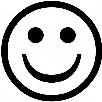 ______ groups of 5 ______ +   _______  = _______________ x 5 = _____________ groups of 5 ______ +   _______+  ______ +   _______   = _______________ x 5 = _____________ groups of 5 ______ +   _______  + ______ = ____________ x 5 = _____________ groups of 5 ______ +   _______+  ______ +   _______  + ______ +   _______   = _______________ x 5 = _____________ groups of 5 ______ +   ______+  ______ +   _______  + ______ = _____________ x 5 = _______